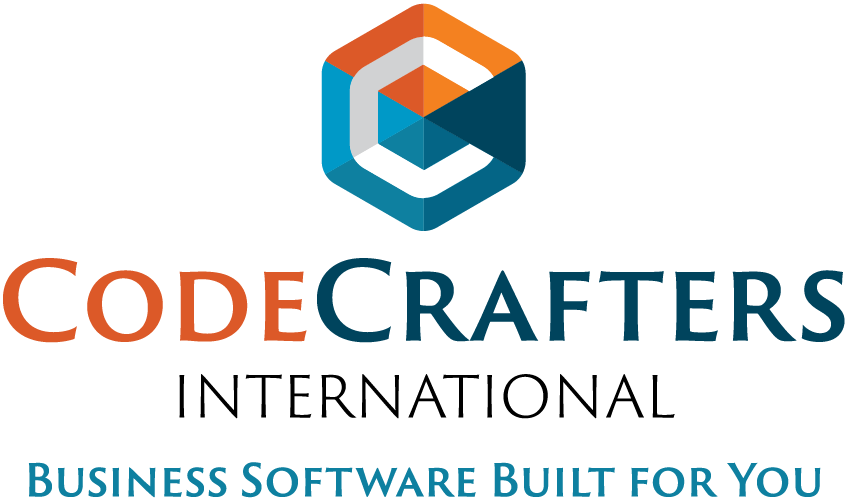 Application Form forCodeCrafters-Investortools Research Grant1. Personal Information2. Paper Information3. Conference/Workshop Information4. Estimated Cost (BDT)5. Recommendation of Supervisor6. Forwarding by the Head of the Department, Computer Science & Engineering7. Approval by CodeCrafters (for CodeCrafters Use Only)a.Applicant’s Name:b.MS / PhD Program Details:c.Student ID & Batch:d.Contact No.:e.Email Address:f.Profile / Website Linkg.Brief description of Applicant’s scholarly achievements:a.Title of the paper:b.Authors’ name:c.Abstract:d.Keywords:e.Mode of Presentation:a.Name:b.Location:c.Date:d.Website:e.Publisher of the proceedings:f.Time of proceedings publishing:a.Air Fare / Train Fare / Bus Fare:b.Registration:c.Accommodation:d.Others:e.Total:f.Signature of Applicant with Date:Name and Designation of the Supervisor:Recommendation:Signature and Seal of the Supervisor:Name of the Head of the Department:Forwarding:Signature and Seal of the Head of the Department: